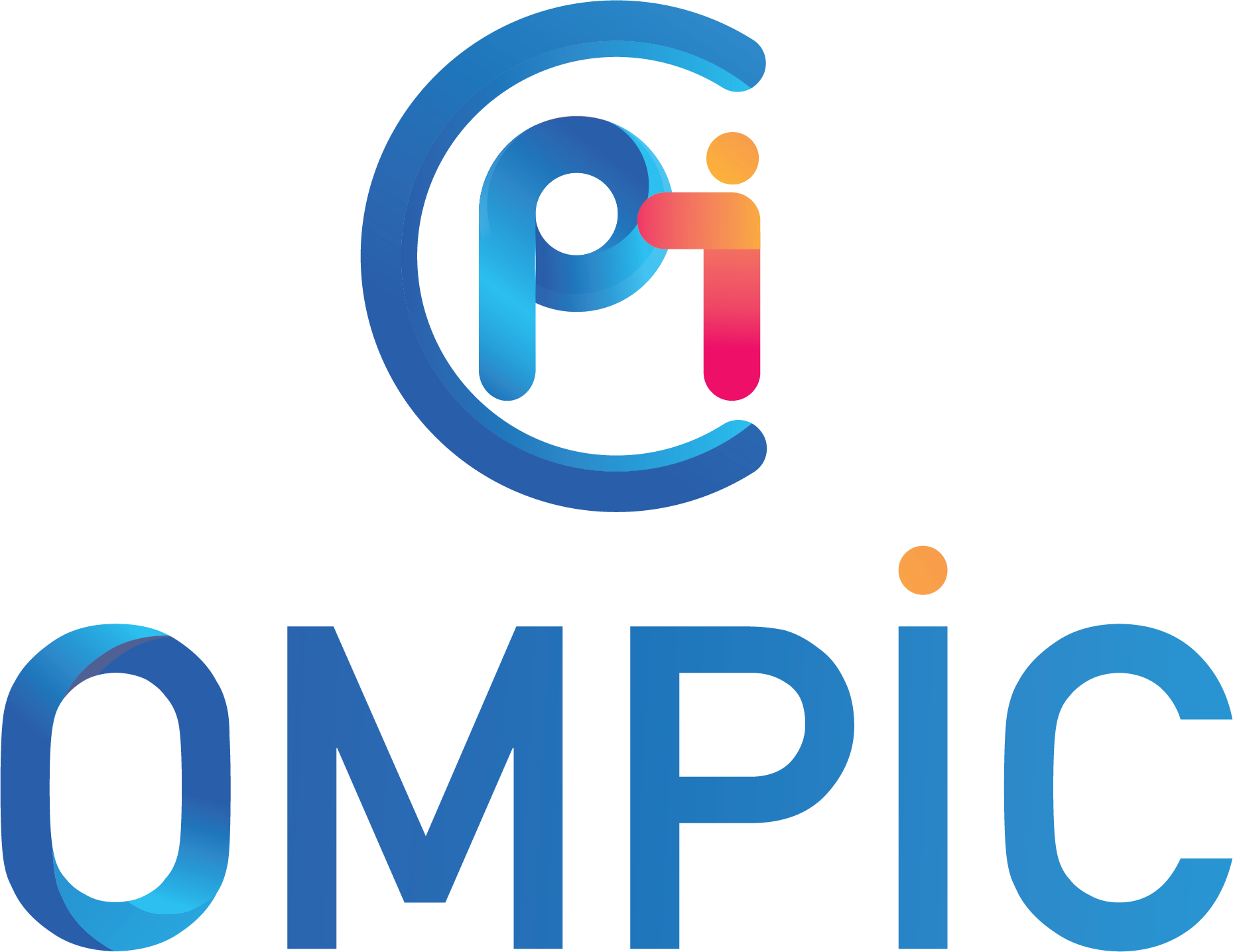 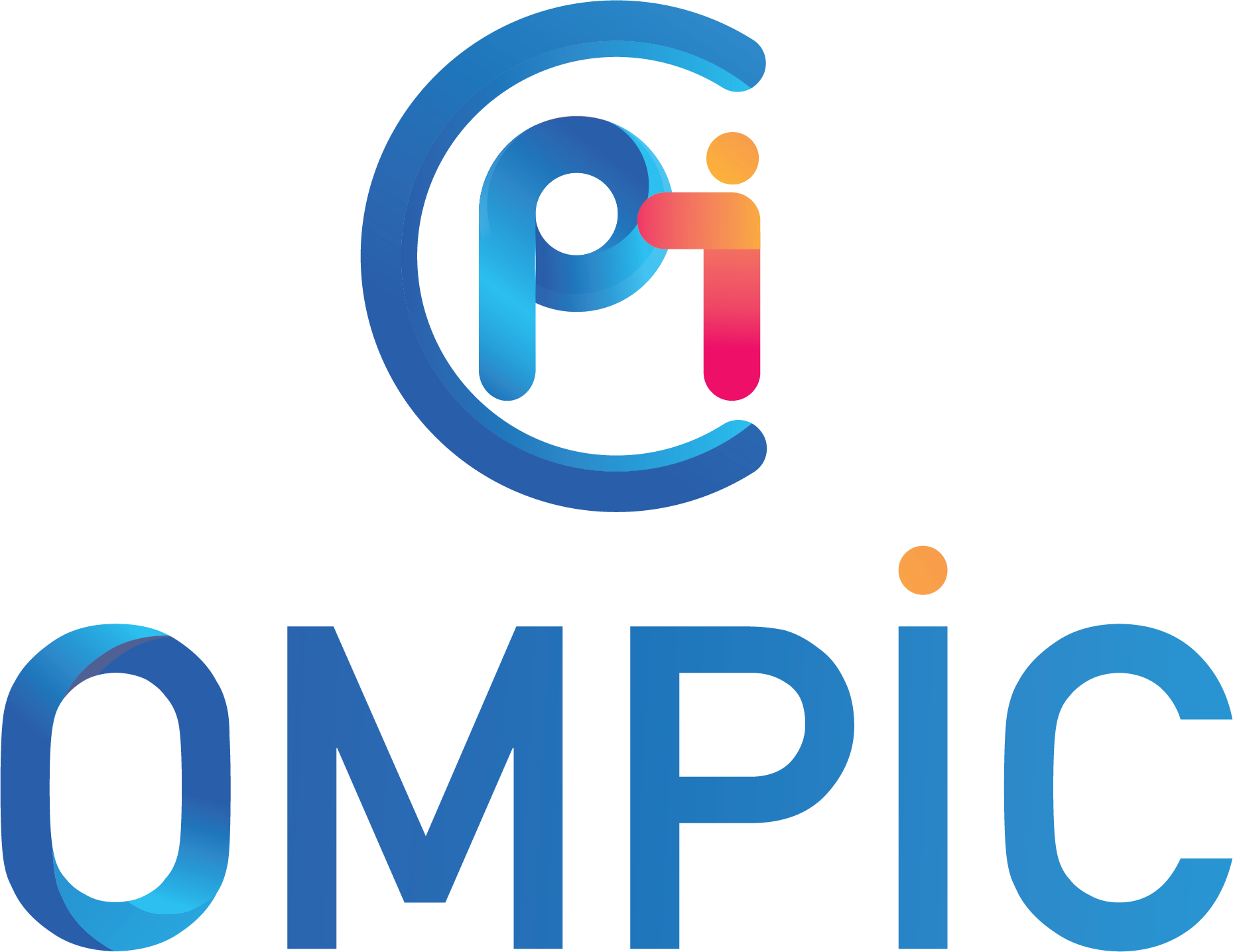 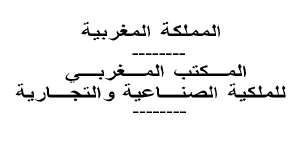 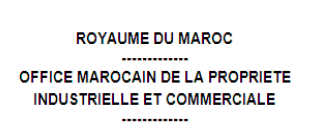 Ville: …………………………………………………………………………………..……………………………………….…………………………………………………….……          Activité Commerciale - Préciser l’activité : ………………………..………………………………………………………………………………………………….…………………………………- Choisir une section de A à U de la liste en annexe:  Bénéficiaire : Pour l’inscription au Registre de Commerce, le bénéficiaire doit être parmi les représentants légaux de la sociétéDemandeur autorisé par le BénéficiaireTarif de cette prestation : Dépôt physique : 230 DH TTC Dépôt en ligne sur www.directompic.ma : 162 DH TTCAnnexe : Classification de l’Activité selon la  Nomenclature Marocaine des Activités (NMA) 2010Cadre réservé à l’OMPICCN2 Version Octobre 2019N° de demande :          Date de demande :       Demande d’une Enseigne Commerciale CN2 Version Octobre 2019N° de demande :          Date de demande :       Demande d’une Enseigne Commerciale Afin de traiter  votre demande dans les meilleurs délais, merci de bien remplir ce formulaire de manière lisible, sans rayures ni surchargeAppellations proposées par le Bénéficiaire       1 - 2 - 3 - ⧠           Personne Morale⧠	Personne  PhysiqueDénomination commerciale : ………………………………………………..……..ICE :    ⌴⌴⌴⌴⌴⌴⌴⌴⌴⌴⌴⌴⌴⌴⌴RC :     ⌴⌴⌴⌴⌴GSM : ⌴⌴⌴⌴⌴⌴⌴⌴⌴⌴E-mail  :    …….……………………………………………..…………………….……Nom : ………………………………………………………………………….………Prénom : ………………………………….………………………….………………Nationalité: ………………………  CIN: ⌴⌴ ⌴⌴⌴⌴⌴⌴GSM :      ⌴⌴⌴⌴⌴⌴⌴⌴⌴⌴E-mail :     ……………………………………………..…………………………..Adresse de correspondance du Bénéficiaire : ………………………………………………………………………………………………………………………………..…..…………………………………………………………………………………………………………………………………………………………………………………………………………….Adresse de correspondance du Bénéficiaire : ………………………………………………………………………………………………………………………………..…..…………………………………………………………………………………………………………………………………………………………………………………………………………….⧠           Personne Morale⧠	Personne  PhysiqueDénomination commerciale : ……………………………………………….….….ICE :     ⌴⌴⌴⌴⌴⌴⌴⌴⌴⌴⌴⌴⌴⌴⌴RC :       ⌴⌴⌴⌴⌴GSM :   ⌴⌴⌴⌴⌴⌴⌴⌴⌴⌴E-mail :          ………………………………………………………………………………….Nom/Prénom : …………………………………………………………………..CIN :     ⌴⌴    ⌴⌴⌴⌴⌴⌴GSM :   ⌴⌴⌴⌴⌴⌴⌴⌴⌴⌴E-mail :   …………….……………………………………………….……………..Pièces Jointes SignaturePièces Jointes SignatureSectionDescriptionAAGRICULTURE, SYLVICULTURE ET PÊCHEBINDUSTRIES EXTRACTIVESCINDUSTRIE MANUFACTURIÈREDPRODUCTION ET DISTRIBUTION D'ÉLECTRICITÉ, DE GAZ, DE VAPEUR ET D'AIR CONDITIONNÉEPRODUCTION ET DISTRIBUTION D'EAU ; ASSAINISSEMENT, GESTION DES DÉCHETS ET DÉPOLLUTIONFCONSTRUCTIONGCOMMERCE ; RÉPARATION D'AUTOMOBILES ET DE MOTOCYCLESHTRANSPORTS ET ENTREPOSAGEIHÉBERGEMENT ET RESTAURATIONJINFORMATION ET COMMUNICATIONKACTIVITÉS FINANCIÈRES ET D'ASSURANCELACTIVITÉS IMMOBILIÈRESMACTIVITÉS SPÉCIALISÉES, SCIENTIFIQUES ET TECHNIQUESNACTIVITÉS DE SERVICES ADMINISTRATIFS ET DE SOUTIENOADMINISTRATION PUBLIQUEPENSEIGNEMENTQSANTÉ HUMAINE ET ACTION SOCIALERARTS, SPECTACLES ET ACTIVITÉS RÉCRÉATIVESSAUTRES ACTIVITÉS DE SERVICESTACTIVITÉS DES MÉNAGES EN TANT QU'EMPLOYEURS ; ACTIVITÉS INDIFFÉRENCIÉES DES MÉNAGES EN TANT QUE PRODUCTEURS DE BIENS ET SERVICES POUR USAGE PROPREUACTIVITÉS EXTRA-TERRITORIALES